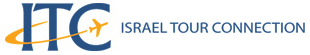 Celebrate 70 Years of Israel's IndependenceTemple Beth Shalom Family Israel TripLed by Rabbi Alan Lucas and Sharon SolomonFebruary 13 - 24, 2019(Draft: May 4, 2018; Subject to change)Wednesday, 13 February – Depart USAThursday, 14 February – Going Up to Jerusalem: An Ancient Jewish LegacyMorning arrival in Israel to be met and assisted by your ITC representative (today’s program depends on arrival time).Travel to Jerusalem through the biblical Ayalon Valley. Shekhiyanu-Welcome ceremony overlooking the Old City of Jerusalem.Explore the City of David using the Bible and archaeology to make Jerusalem's stones tell the story of the city's ancient past.OR: Discover the archaeological story of the Western Wall and episodes of Jewish life 2,000 years ago at Robinson's Arch and the Southern Wall Excavations.Lunch on ownCheck-in to the Inbal Hotel in Jerusalem.Welcome dinner at Medita RestaurantOvernight:  Inbal Hotel, JerusalemFriday, 15 February – Digging Up the Past and Preparing for ShabbatTravel to Beit Guvrin in the Judean Lowlands, crossing enroute the biblical Elah Valley, where David and Goliath fought.Dig up Israel's past by participating in a hands on archaeological excavation with Dig for a Day in Beit Guvrin National Park.Lunch on ownExplore the raucous Machane Yehuda Market and take in a slice of local life as you see Jerusalemites prepare for Shabbat.  On the way, see the nearby picturesque Nachalaot neighborhoods.Free time to relax and prepare for Shabbat.Shabbat candle lightingFriday/Shabbat evenings options:Join hundreds of other Jews from around the world to Greet the Sabbath at the Western Wall. Option to pray together as a congregation at the "Masorati Kotel", where men and women can stand together.OR:  Attend Friday night services at a local Jerusalem synagogue.Festive Shabbat Dinner at hotelOvernight:  Inbal Hotel, JerusalemSaturday, 16 February – And on the Seventh Day… in Jerusalem Shabbat morning services at a choice of local synagogues (Suggestions and walking directions will be provided).Traditional Shabbat Lunch at hotel.Shabbat afternoon options:Late afternoon walking tour to the historic Montefiore Windmill to discover the first neighbourhood built outside the walls of the Old City.AND/OR:  Walking tour to First Temple period burial site at Ketef Hinnom – Where archaeologists discovered the oldest biblical text ever found.Havdallah with Rabbi Lucas.Free eveningDinner on ownOvernight:  Inbal Hotel, JerusalemSunday, 17 February – Masada and the Dead Sea: Freedom Fighters or Fanatics?Set out early across the Judean Desert and ascend Masada by cable car to tour the ruins of Herod's palace and the last outpost of Jewish independence.  Discussion: Which Jewish Legacy – Masada or Yavne?  What decision did our ancesters make?Swim in the Dead Sea, the lowest place on earth, at a local resort.  The resort also has a fresh water pool and spa facilities.  Massage and spa treatments available by prior reservation at own expense.Lunch at Dead Sea resort.Time permitting:  Walk in Ein Gedi Nature Reserve opportunity to bath in waterfalls and hear how David hid there from King Saul.Stop off at "Abraham's Tent" for a Camel ride and biblical dinner before returning to Jerusalem.Overnight:  Inbal Hotel, JerusalemMonday, 18 February – Holocaust, Remembrance and Continuity Tour of Yad Vashem - Israel's national Holocaust memorial and museum, including the Historical Museum and Children’s Memorial. (Children under age 10 are not permitted in Yad Vashem's historical museum).Alternate program for younger children: Visit Jerusalem's Biblical Zoo, where you'll see animals which lived in Israel during biblical times. (Children must be accompanied by an adult.  Zoo visit not included in the tour price).Lunch on ownWalk through the Western Wall Tunnels to discover underground Jerusalem.Lunch on own in Jewish Quarter.Guided tour of Jewish Quarter including the Herodian Quarter, Broad Wall, Cardo and Rooftop lookout followed by free time to shop and explore on own.Dinner on own in Mamilla QuarterWatch the Night Spectacular – Sound and light show at the Tower of David.Overnight:  Inbal Hotel, JerusalemTuesday, 19 February – Jews, Romans and Natural WondersTravel north through Jordan Valley.Visit the ancient synaggue of Beit Alfa and ponder why its 1,500 year old mosaic floor features a wheel of the zodiac.Explore the lavish Roman ruins of Beit Shean, once a splendid city of the Decapolis.Discover Ethiopian Jewish culture at the Germachin Center in Beit Shean.  Hear a personal account of this community's modern day Exodus story and about the challenges facing the Ethiopian Israeli community today.Boat ride on the Sea of Galilee followed by dinner at Decks lakeside restautant.Check-in to the Kfar Blum Hotel  on Kibbutz Kfar Blum in the Galilee Panhandle.Overnight: Kfar BlumWednesday, 20 February – Ancient and Modern Geopolitics and Israel's FinestWalk in the lush Tel Dan Nature Reserve, one of the sources of the Jordan River, where you'll discover biblical intrigue and one of the oldest arches in the world.  Lunch on own.Look out from the peak of Mt. Bental in the strategic Golah Heights for a special perspective on Israel's complex geo-politics.Please choose one of the following touring and tasting options for the group.  (Options adjacent to each other, possibility of the group may be splitting the group).Chocolate making workshop at the De Karina Chocolate Factory on nearby Kibbutz Ein Zivan.OR:  Tour and wine tasting at the boutique Pelter Winery on Kibbutz Ein Zivan.Sunset jeep ride in the Golan Heights.BBQ dinner with young Israeli soldiers who are giving some of the best years of their lives to the defense of Israel.Overnight:  Kfar BlumThursday, 21 February – Cradles of Jewish Civilization in the GalileeTour the old synagogues and picturesque alleys of Tzfat, cradle of Kabbalah (Jewish mysticism) in the 16th century. Discover the origins of our Friday night service where Lecha Dodi was written.Free time to shop and explore on own.Lunch on ownTour of the Old City of Acco:  Visit the Underground Prisoners Museum in Acco Prison, where the British held and even executed Jewish underground fighters.  A daring escape from this prison is featured in the film Exodus.  Then venture beneath the streets of Old Acco to explore the Crusader Knights Halls.Travel to Tel AvivCheck-in to the David Intercontinental Hotel in Jerusalem.Free eveningDinner on ownOvernight: David Intercontinental Hotel, Tel AvivFriday, 22 February  – The Hebrew City and the Jewish StateTravel to Rehovot for a guided tour of the Ayalon Institute – a clandestine bullet factory used by the Jewish underground before the founding of the State of Israel.Mark Israel's upcoming 71th birthday at Independence Hall by reliving David Ben Gurion's emotional declaration of the new State of Israel.Hear about the establishment of Tel Aviv at the Founders' Monument on Rothschild Boulevard and see the Bauhaus architecture for which central Tel Aviv was declared a UNESCO World Heritage Site.Stroll down Rothschild Boulevard to view the Bauhaus architecture for which central Tel Aviv was declared a UNESCO World Heritage Site.Lunch on your own and free time to explore the Nahalat Binyamin crafts fair. While there checkout the nearby Carmel Market and bohemian Sheinkin Street.Free time to get ready for Shabbat.Friday/Shabbat evening service options:  To be determined with Rabbi Lucas.Festive Shabbat dinner at hotelOvernight:  David Intercontinental Hotel, Tel AvivSaturday, 23 February– Shabbat in Tel AvivShabbat morning services - To be determined with Rabbi Lucas.Walking tour of "Little Tel Aviv" to discover the quaint Neve Tzeddek neighborhood that gave birth to the "first Hebrew city in 2,000 years".Traditional Shabbat Lunch at hotel.Visit the "Aliyah Bet" Memorial in London Square to hear the story of the heroic illegal immigration operations which rescued Jewish refugees before the founding of the State of Israel.Havdallah with Rabbi Lucas.Farewell Dinner at Goshen Restaurant.Transfer to Ben Gurion Airport – See you again soon!Sunday, 24 February - Arrive in USABegin planning next Israel trip with Rabbi Lucas and ITC Tours!